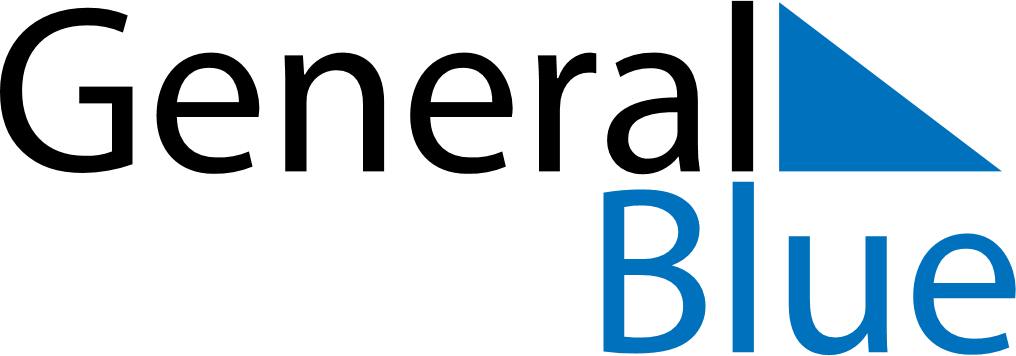 August 2024August 2024August 2024August 2024August 2024August 2024Vienna, Vienna, AustriaVienna, Vienna, AustriaVienna, Vienna, AustriaVienna, Vienna, AustriaVienna, Vienna, AustriaVienna, Vienna, AustriaSunday Monday Tuesday Wednesday Thursday Friday Saturday 1 2 3 Sunrise: 5:30 AM Sunset: 8:31 PM Daylight: 15 hours and 1 minute. Sunrise: 5:31 AM Sunset: 8:30 PM Daylight: 14 hours and 58 minutes. Sunrise: 5:32 AM Sunset: 8:28 PM Daylight: 14 hours and 55 minutes. 4 5 6 7 8 9 10 Sunrise: 5:34 AM Sunset: 8:27 PM Daylight: 14 hours and 52 minutes. Sunrise: 5:35 AM Sunset: 8:25 PM Daylight: 14 hours and 50 minutes. Sunrise: 5:36 AM Sunset: 8:23 PM Daylight: 14 hours and 47 minutes. Sunrise: 5:38 AM Sunset: 8:22 PM Daylight: 14 hours and 44 minutes. Sunrise: 5:39 AM Sunset: 8:20 PM Daylight: 14 hours and 41 minutes. Sunrise: 5:40 AM Sunset: 8:19 PM Daylight: 14 hours and 38 minutes. Sunrise: 5:42 AM Sunset: 8:17 PM Daylight: 14 hours and 35 minutes. 11 12 13 14 15 16 17 Sunrise: 5:43 AM Sunset: 8:15 PM Daylight: 14 hours and 32 minutes. Sunrise: 5:44 AM Sunset: 8:14 PM Daylight: 14 hours and 29 minutes. Sunrise: 5:46 AM Sunset: 8:12 PM Daylight: 14 hours and 26 minutes. Sunrise: 5:47 AM Sunset: 8:10 PM Daylight: 14 hours and 23 minutes. Sunrise: 5:49 AM Sunset: 8:08 PM Daylight: 14 hours and 19 minutes. Sunrise: 5:50 AM Sunset: 8:07 PM Daylight: 14 hours and 16 minutes. Sunrise: 5:51 AM Sunset: 8:05 PM Daylight: 14 hours and 13 minutes. 18 19 20 21 22 23 24 Sunrise: 5:53 AM Sunset: 8:03 PM Daylight: 14 hours and 10 minutes. Sunrise: 5:54 AM Sunset: 8:01 PM Daylight: 14 hours and 7 minutes. Sunrise: 5:55 AM Sunset: 7:59 PM Daylight: 14 hours and 4 minutes. Sunrise: 5:57 AM Sunset: 7:58 PM Daylight: 14 hours and 0 minutes. Sunrise: 5:58 AM Sunset: 7:56 PM Daylight: 13 hours and 57 minutes. Sunrise: 6:00 AM Sunset: 7:54 PM Daylight: 13 hours and 54 minutes. Sunrise: 6:01 AM Sunset: 7:52 PM Daylight: 13 hours and 50 minutes. 25 26 27 28 29 30 31 Sunrise: 6:02 AM Sunset: 7:50 PM Daylight: 13 hours and 47 minutes. Sunrise: 6:04 AM Sunset: 7:48 PM Daylight: 13 hours and 44 minutes. Sunrise: 6:05 AM Sunset: 7:46 PM Daylight: 13 hours and 41 minutes. Sunrise: 6:06 AM Sunset: 7:44 PM Daylight: 13 hours and 37 minutes. Sunrise: 6:08 AM Sunset: 7:42 PM Daylight: 13 hours and 34 minutes. Sunrise: 6:09 AM Sunset: 7:40 PM Daylight: 13 hours and 30 minutes. Sunrise: 6:11 AM Sunset: 7:38 PM Daylight: 13 hours and 27 minutes. 